29.04.2020  Materiały dla dzieciSłuchanie piosenki pt. „Wielka wyprawa”Link: https://www.youtube.com/watch?v=p084A_FSNdsMalowany wózek, para siwych koni,pojadę daleko, nikt mnie nie dogoni!Pojadę daleko, po ubitej dróżce,tam gdzie stoi mała chatka na koguciej nóżce. Stanę przed tą chatką, będę z bicza trzaskał,wyjdźże, Babo Jago, wyjdźże, jeśli łaska!Wyjdzie Baba Jaga, stara, całkiem siwa,i zapyta grubym głosem: "Kto mnie tutaj wzywa?"To ja, Babo Jago, chciałem ciebie prosić,żebyś nie więziła Jasia i Małgosi.Bo jak nie, to powiem rzecz ci nieprzyjemną:będziesz miała, Babo Jago,do czynienia ze mną!Strzeż się czarownico!- Krzyknę w niebogłosy,że aż Babie Jadze- dęba staną włosy.I koniki pognam, het, het- krzyknę na niei pojadę do swej mamy,na drugie śniadanie!2. Rozmowa z dzieckiem na temat piosenkiO czym była piosenka?Jak wyglądała Baba Jaga?Kto chciał pomóc Jasiowi i Małgosi?Ćwiczenie dykcyjne na podstawie tekstów o treści baśniowej.Powtarzanie za rodzicem (dokładne i wyraziste) tekstów z podziałem na sylaby.Król Ka-rol ku-pił kró-lo-wej Ka-ro-li-nie ko-ra-le ko-lo-ru ko-ra-lo-we-go.Kras-no-lu-dek ma czer-wo-ne u-bran-ko i czer-wo-ne bu-ci-ki.Ślis-ka szo-sa, ślis-ka szo-sa, a po szo-sie Szy-mon szedł.Różnice między teatrem a kinem.Dziecko dokładnie przygląda się zamieszczonym obrazkom. Po ok. 2 minutach rodzic pyta dziecko, czym różni się teatr od kina, co znajduje się w teatrze, czego nie ma w kinie. Jeżeli dziecko ma problem z odróżnieniem od siebie obrazków to należy dziecko naprowadzać tak, aby jak najwięcej próbowało samodzielnie budować zdania.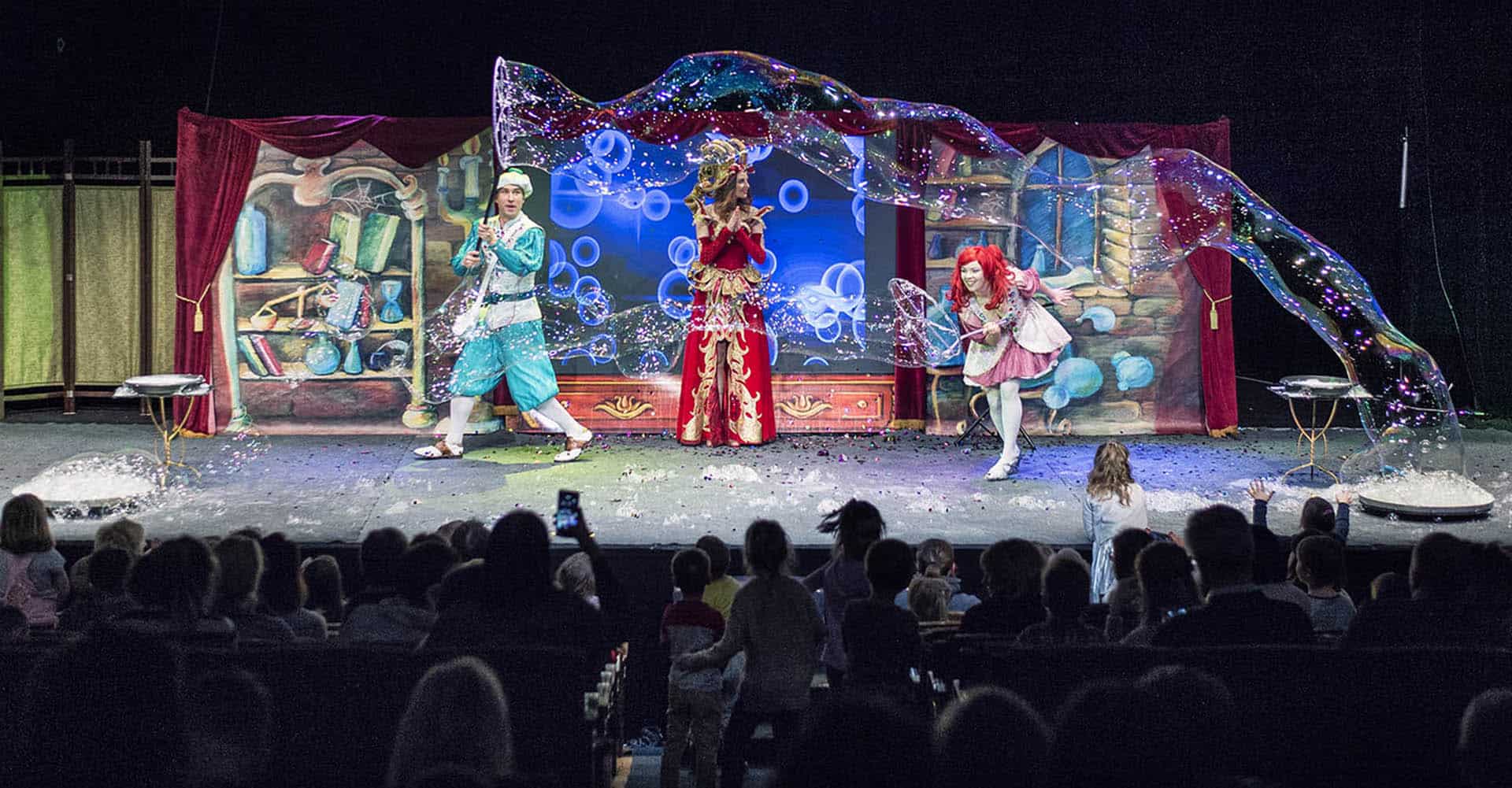 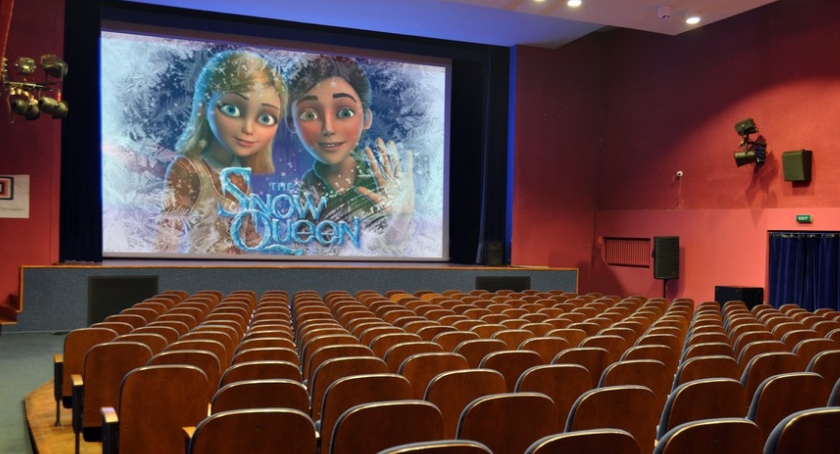 Karta pracyObejrzyj obrazki. Odszukaj i zaznacz cztery różnice między nimi. Czy wiesz, z jakiej są one baśni?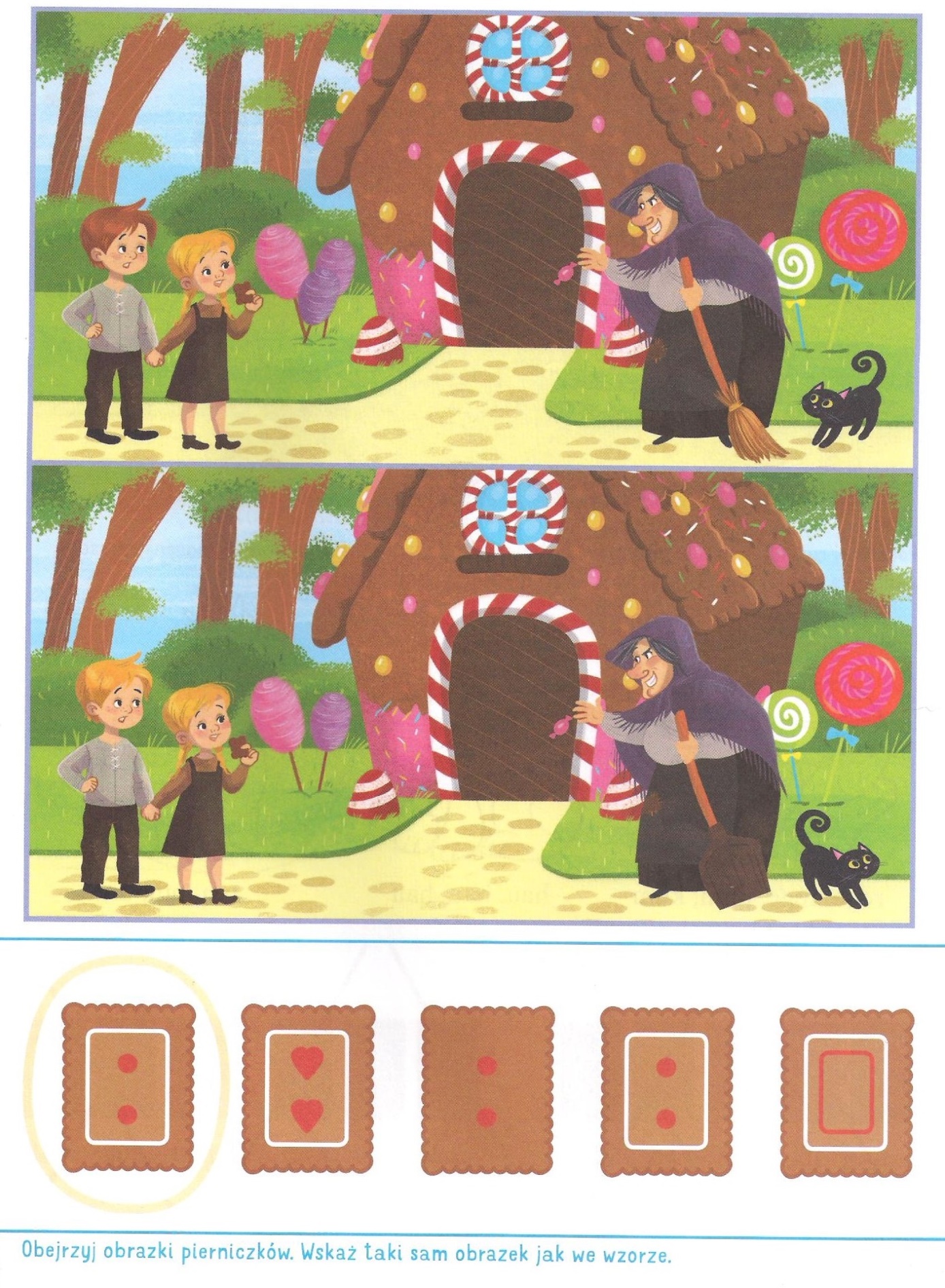 